Двое дружных имеют силу 20, действующих врозь.Деревня большая: 4 двора, 8 улиц.Русы волосы – 100 рублей, буйна голова – 1000, а всему молодцу цены нет.Девять ремёсел, десятое – голод.Лучше 10 виновных простить, чем одного невиновного наказать.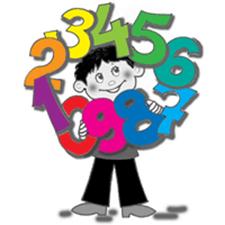 Друг рядом лучше, чем 2 или 3 вдалеке.Душа человека в день 12 раз переменится. Ему семерых посади – всех до смерти заврёт.           Выполнила: Сабаева Мария 4 класс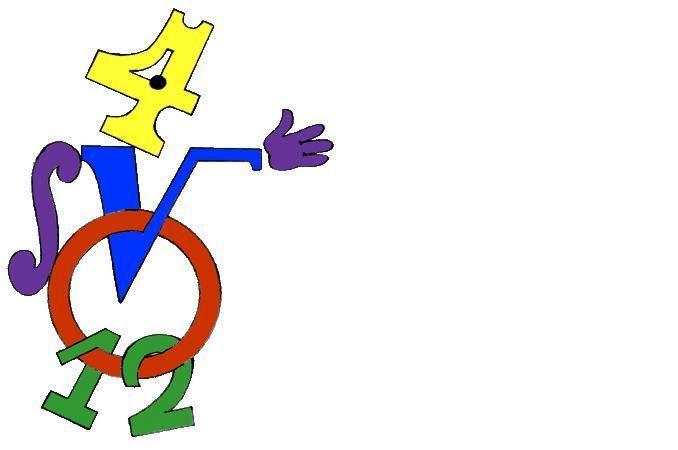 